Szilveszter BIT - 17 / 12 / 5 (+alternatív útvonal)   2022.12.31Sarokkő EgyesületInformációk a túráról 06-30-276-0242 lengvari.tibor@freemail.hu http://sarokko.hu 06-30-276-0242Útvonal: Máriaremetei Cserkészház  kék sáv   Remete-szurdok   kék sáv   Remete-hegyen át / Remete-hegyet elkerülve   kék kereszt, jelzetlen / kék négyzet, kék körséta, kék sáv  Máriaremetei CserkészházTáv: 5 km, szint: 193 mTTT kiírása: https://tturak.hu/hikeOccasion/4944/details 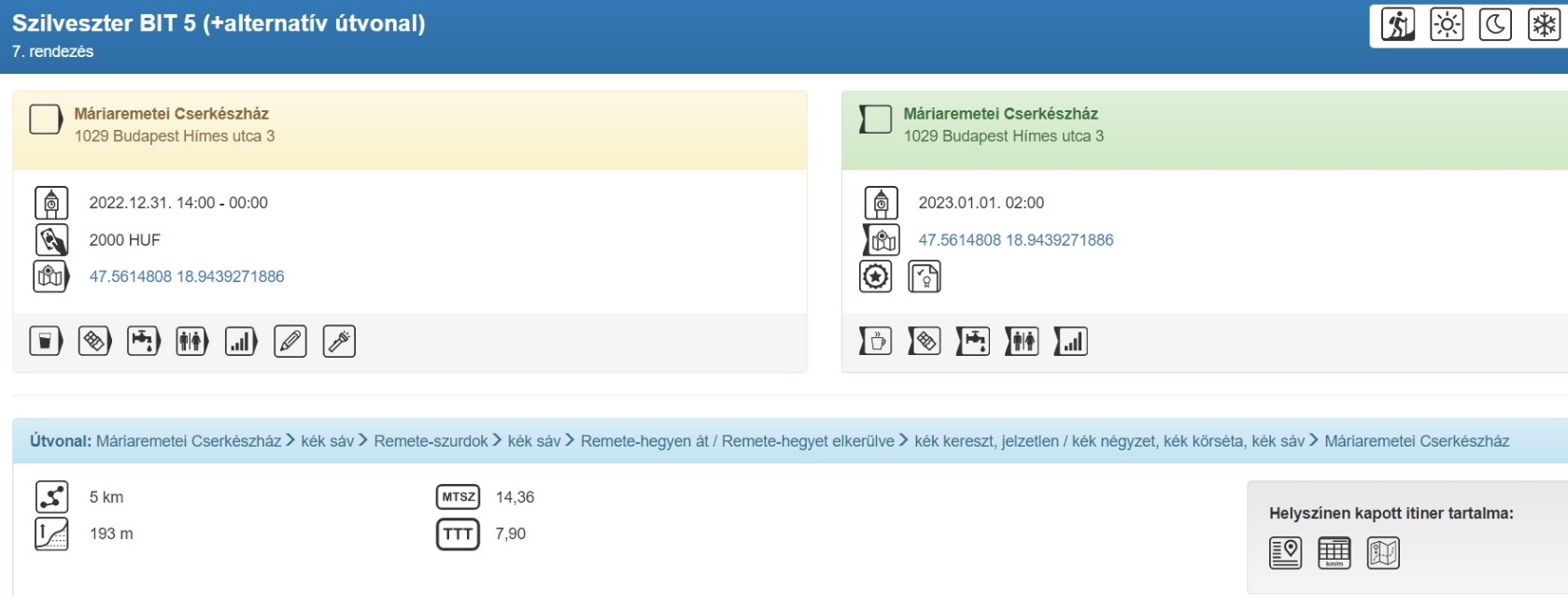 